Section F: RFA APPLICATIONAPPLICATION INSTRUCTIONS: Fill out this document and upload the document into Partnergrants.  All questions are highlighted in green.  Click or tap on the sections below the Questions and type in your answers.  Any required attachments are indicated by a  symbol, and drop-down menus are indicated by a  symbol.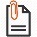 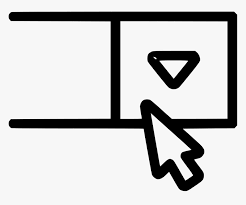 Please note: If any document is uploaded, the name of the document must not include any characters other than letters and numbers, or the database will not allow it to be uploaded.The total word count limit is 20,000 for the entire word document (including questions and your answers).  The word count is indicated below left on your screen or if you go to the top of the screen to Search “word count”. Required APH Documents:The following must be completed and/or submitted in Partnergrants.PART I. Fiscal and Administrative CapacityMinimum Threshold ReviewThe Form 1: Threshold Review Form must be completed in Partnergrants by August 19, 2021 by 3:00 PM CST. This threshold will be reviewed by APH staff and then, if the agency’s threshold is approved, the agency will move forward to submit this final application.Please note: Only name uploaded documents with letters and numbers. To reduce possible submission and/or review delays, please ensure any attached file from your local drive DOES NOT contain any special characters. Letters and numbers are acceptable.Agency InformationNo points are assigned to questions in this section, but a response is required for each question. These questions will be used to determine if your organization is eligible to contract with the City of Austin.  All Applications must have satisfactory answers in this section in order to be evaluated for potential award. If this question was referenced in the Scope of Work (Section E), the letter and number reference is included in parenthesis at the end of the question. Name of your Organization:  Program Name: Total Amount Requested: Question 1: Does your organization have the ability to meet Austin Public Health’s Social Services Insurance Requirements prior to entering into a contract? Provide any additional information.Question 2: Will your organization be able to meet all the Terms and Conditions listed in the F-Standard Boilerplate? Provide any additional information.Question 3: What is your organization’s annual budget?Question 4: Provide a brief description of the Agency applying for this funding (e.g., mission statement).Question 5: Provide the following contact information for the person in your organization authorized to negotiate Agreement terms and render binding decisions on Agreement matters.Name: 
Title:  
Email Address:  
Phone:  Question 6: Provide any additional comments or clarifications about your organization.Part II. SCORED APPLICATION SECTIONS - Total Points Available: 100Applicants must answer every question and every part of each question. Any required attachments are indicated by a  symbol, and drop-down menus are indicated by a  symbol.Please note: Only name uploaded documents with letters and numbers. To reduce possible submission and/or review delays, please ensure any attached file from your local drive DOES NOT contain any special characters. Letters and numbers are acceptable.Section 1: Experience and Cultural CompetenceApplicants must demonstrate that they have been delivering high quality youth-directed services in Austin/Travis County for a minimum of 2 years.   AGENCY EXPERIENCE & PERFORMANCE: Question 7:  Describe your experience providing the same or similar services to what is being proposed. If this is a new program describe how your previous experience and expertise will inform your ability to implement the new services successfully.Question 8: Describe how past performance demonstrates your agency's/program's ability to meet targets and make a positive impact on the community. Upload past performance reports received during the past two years or more of contracts that demonstrate the service or related services for which your Agency is applying.  Performance reports can include: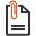 Quarterly performance reports when combined, demonstrate at least two years of servicesAnnual reports provided to the community or board when combined, demonstrate at least two years. Please explain if you are not able to provide these reports, or you are submitting other reports, or if you have any clarification that is being provided to respond to this question. Past performance reports are attached to the application in Partnergrants.Question 9: Describe your experience and success working with the identified service population(s) from the Scope of Work.  If the identified population(s) is different from your current service population, describe the modifications and new strategies you will implement. Question 10: Describe your experience reaching and successfully serving diverse communities. Demonstrate with data how your organization positively impacts people of color, people with disabilities, the LGBTQIA+ population, documented and undocumented immigrants, people with limited English proficiency, and other historically marginalized communities. If your agency is not yet working with data at this level, describe how you plan to collect and analyze this data. Please provide information about specifically what communities of color you have had served including Hispanic/Latino, Black/African American, Multiracial, Asian, Native American, etc.   Documents to support this may be attached to this application. If applicable, indicate whether documents demonstrating experience are attached to the application in Partnergrants.CULTURAL COMPETENCE & RACIAL EQUITYCity of Austin’s definition of Equity is the condition when every member of the community has a fair opportunity to live a long, healthy, and meaningful life. Equity is embedded into Austin’s values system and means changing hearts and minds, transforming local government from the inside out, eradicating disparities, and ensuring all Austin community members share in the benefits of community progress.Equity is one of six strategic anchors of the City of Austin’s strategic direction, and a core value driving the implementation of City services.  To advance equitable outcomes, the City of Austin is leading with a lens of racial equity and healing. Question 11: Describe how your agency and the proposed program includes an implementation strategy that advances racial equity in the community.Question 12:  Describe how your agency advances racial and ethnic equity within your agency’s culture.Question 13: Rate your organization for each of the following questions with “Implementation Started” or “Plan to Implement”. Use the  drop down menu to choose and then explain your answer in the next box.Alignment with CLAS StandardsApplicant’s policies and practices are required to align with the following National Culturally and Linguistically Appropriate Services (CLAS) Standards in Health and Health Care in order to advance health equity and improve service delivery for diverse populations. The goals of the CLAS standards are to correct inequities that currently exist in the provision of health and social services and to be more responsive to the individual needs of all patients/consumers. Ultimately, the aim of the standards is to contribute to the elimination of racial and ethnic health disparities and to improve the health of all Americans. There are 15 CLAS standard grouped under four themes:Principal StandardGovernance, Leadership and WorkforceCommunication and Language AssistanceEngagement, Continuous Improvement and AccountabilityThe principal standard is:Provide effective, equitable, understandable and respectful quality care and services that are responsive to diverse cultural health beliefs and practices, preferred languages, health literacy and other communication needs.Five of the 15 Standards are listed below: Advance and sustain organizational governance and leadership that promotes CLAS and health equity through policy, practices, and allocated resources.Recruit, promote and support a culturally and linguistically diverse governance, leadership, and workforce that are responsive to the population in the service areaEducate and train governance, leadership, and workforce in culturally and linguistically appropriate policies and practices on an ongoing basis.Offer language assistance to individuals who have limited English proficiency and/or other communication needs, at no cost to them, to facilitate timely access to all health care and services.11. Collect and maintain accurate and reliable demographic data to monitor the impact of CLAS on health equity and outcomes and to inform service deliveryAgencies are encouraged to implement all 15 CLAS Standards listed here.Question 14: Describe how your policies and practices will align with the National Culturally and Linguistically Appropriate Services (CLAS) standards.  Applicants must describe specific CLAS standards that will be met.Please  attach appropriate policies and procedures. Appropriate policies are attached to the application in Partnergrants.Section 2: Program DesignApplicants must propose to offer in-school and/or out-of-school time services for youth and/or their parent/guardians that contribute to long-term success. Agencies may propose services beyond what is listed here, where appropriate.  Services must be intentional and age appropriate. Attendance should be expected and recorded.  Eligible clients include youth ages 5-18 who are residents living or attending school in Austin/Travis County and/or youth age 16-21 in pursuit of a diploma or GED living in Austin/Travis County, and/or their parents/guardians. For purposes of this funding, household income is not a condition of eligibility, however this information must be tracked.Program should address:Features of Positive Youth Development:Physical and psychological safetyAppropriate structures that provide: limit setting; clear, consistent rules and expectations; continuity and predictability; and age appropriate monitoring.Supportive relationships characterized by warmth and closeness.Connectedness, caring, support and responsiveness.Opportunities to belong and for meaningful inclusion regardless of demographics or abilities.Positive social norms with clear rules for behavior, expectations, values and morals.Support for efficacy and mattering that includes enabling, responsibility and meaningful challenge. Opportunities for skill building.  Integration of family, school, and community efforts. The Five C’s of Positive Youth Development:CompetenceConfidenceCharacterCaringConnectionLeading to ContributionProgram ServicesAustin Independent School District’s Youth Services Mapping, provides a listing of programs offered by school campuses and includes the following categories:Academic Enrichment and Support; Arts and Creative Expression; Career Exploration and Work Readiness; College Readiness; Environmental Education and Stewardship; General and Other Youth Development; Information and Communication Technology; Mentoring; Parent Education and Family Engagement; Physical Health; Social-Emotional and Behavioral Health; Sports and Recreation.Question 15: Please complete the following questions using the Program Work Statement Form in Partnergrants.  In this section, please keep your answers concise and only describe concrete services and actions.  Program Goals and Objectives: What are the goals and objectives of the program? Describe how your program defines success.Program Clients Served: Who does the program serve? Describe your target client population and how the Client Eligibility Requirements will be documented for the target client population.Program Services and Delivery: Describe the program strategy/strategies. Include description of program methods and activities. Provide enough detail so that the contract reviewer is able to have a comprehensive understanding of your services and how they are delivered to clients.System for Collecting and Reporting Program Data: Describe the system that the agency has in place to collect and report program data.Performance Evaluation: Describe how the agency will evaluate the program’s performance in achieving program goals.Quality Improvement: Describe the process for identifying problems or other issues in service delivery, designing activities to overcome these problems, and following up to ensure corrective actions have been effective.Service Coordination with Other Agencies: How does the agency coordinate with other agencies to refer and receive clients, to provide comprehensive services?Service Collaboration with Other Agencies: If the funded program is a collaborative, describe how the collaborative is structured and how clients will be receiving services from different members of the collaborative. Collaboration is defined here as a subgrantee relationship with another agency or agencies with the Applicant serving as the primary fiscal agent. If none, put N/A.Community Planning Activities: Describe your agency's involvement in community planning activities that are specific to the services provided under this program.Principles of Service DeliveryQuestion 16: Referencing the principles identified by Austin Public Health in the Scope of Work for Best Practices, describe how your organization, service methods, and programming will address: 
Texas Partnership for Out of School Time (TXPOST): Texas Standards of High Quality Afterschool, Summer and Expanded Learning Programs for STEM enrichment Age-appropriate servicesFeatures leading to Positive Youth DevelopmentFive C’s of Positive Youth Development – competence, confidence, character, caring, connection, leading to the sixth C- contributionQuestion 17:  Describe existing and planned engagement strategies that will be used to serve youth and their families.  How will you ensure equitable supportive services are provided: to clients with disabilities?  to promote racial equity? to clients who are immigrants (documented or undocumented), and How will you communicate in a gender-inclusive and affirming manner?Question 18: Describe engagement strategies that will be used throughout service delivery to reduce client attrition / increase client retention.Performance MetricsQuestion 19: Please provide a) Output; b) Outcome Measure; c) Key Performance Metric in forms below:OUTPUT MEASURESProvide a proposed a 12-month goal for the number of unduplicated clients served by the total program as well as any additional context. The goal should be based on past performance experience, budgeted program costs, and best estimates.  The contract goal for unduplicated clients served should be for the total program including City funding and all other funding sources.Applications must include the following output:Explain how the data for the proposed output measures will be collected and tracked.   Describe how the data will be calculated for the output.  Using the above data, how will success be evaluated in your program?Applicants may propose an additional output to highlight the work of the program.Explain how the data for the proposed output measures will be collected and tracked.Describe how the data will be calculated for the output.Using the above data, how will success be evaluated in your program?OUTCOME (RESULTS) MEASURESProposed Outcome: Provide an outcome measure that will allow the program to evaluate the intention of the services offered and include proposed numeric goals.Explain how the data for the proposed outcome measures will be collected and tracked.Describe how the data will be calculated for the outcome measure.Using the proposed outcome measures, how will you use this data to improve the program and program delivery.KEY PERFORMANCE METRIC (SOCIAL SERVICES) Applications must include at least one of the following standard Social Services outcome measures. Please enter a program goal for the numerator, denominator and percentage: Note: In the Required Outcome table, choose an item in each box below – Numerator, Denominator and Outcome rate and make sure they are all the same outcome number. Key Performance Metric (Social Services): Select at least one of the Standard Social services outcome(s) listed below. Provide a goal. Applications must include at least one of the following standard Social Services outcome measures: Outcome 4B – Percent of youth who progress to the next academic level  Numerator: Number of youth served who progress to the next academic levelDenominator: Number of youth who received servicesOutcome 5A – Percent of individuals who complete an educational program and demonstrate improved knowledgeNumerator: Number of individuals who complete an educational program that improves their knowledgeDenominator: Number of individuals participating in the educational programOutcome 5B – Percent of individuals who demonstrate improved life skills  Numerator: Number of individuals demonstrating improved life skill(s)Denominator: Number of individuals participating in the activityExplain how the data for the proposed outcome measures will be collected and tracked. Describe how the data will be calculated for the outcome measure.Austin Public Health PrioritiesThe Austin City Council adopted a strategic direction on March 8, 2018, guiding the City of Austin for the next three to five years, through a shared vision:  Together we strive to create a complete community where every Austinite has choices at every stage of life that allow us to experience and contribute to all the following outcomes:  Economic Opportunity and Affordability, Mobility, Safety, Health & Environment, Culture and Lifelong Learning, and Government that Works for All.  All City funding should align with Strategic Direction 2023 (SD23).  More information can be found here:   Strategic Direction 2023.Please see the Complete Report:  Strategic Direction 2023. Programs funded under this RFA must support achievement of metrics and indicators for the Health and Environment and Economic Opportunity and Affordability:SD23 – EOA.F.1, the number and percentage of students graduating from high schoolQuestion 20: Explain how the proposed program supports the above Strategic Direction 2023 outcome.  If your program population is not near graduation age, please describe how your program will assist youth to complete school and promote lifelong success. Please provide evidence-based information as appropriate.Connection to the Austin/Travis County Community Health Assessment – Community Health Improvement Plan (CHA-CHIP)  Health is affected by many conditions in the environment in which people live, learn, work, and play.  The community health assessment (CHA) is a systematic examination of the health status of a population as well as key assets and challenges related to health in a community.  The assessment process engaged community members and local public health system partners to collect and analyze health-related data from many sources.  This CHA identifies health related needs and strengths of Austin and Travis County and informed the development of community health improvement plan prioritizes. The CHA describes health broadly to include clinical health, health behaviors, social and economic factors, and environmental factors that impact the health status of community residents. The full CHA can be found here.While the CHA illustrates the power of data driven evidence and the community’s voice, the Community Health Improvement Plan (CHIP) identifies key priorities and provides direction on how Austin/Travis County will implement strategies to improve our health and well-being by establishing common goals and objectives for our community.  The full CHIP can be found here. 3.1.3: Support and promote equitable pathways to higher education, to a range of diverse career paths, to workforce development and to life skill competency in all schools.3.1.10: Promote technologies and best practices available to increase youth access to programs, services and information. 3.3.3: Implement mentoring or skill-based activities that help education youth regarding healthy relationships, and address social norms and healthy choices.Question 21: How does the proposed program align with the goals of the Community Health Improvement Plan (CHIP) and which strategies does it address? For example, indicator 3.1.3: Support and promote equitable pathways to higher education, to a range of diverse career paths, to workforce development and to life skill competency in all schools.Section 3: Data-Informed Program ManagementThe ability to collect, track, and report client demographics and program output(s) and outcome(s) is a priority for the City.The applicant should have demonstrated experience that they will use data to evaluate and improve their programming, increase racial equity and their program's impact on the community and through data collection and evaluation. Question 22: Describe the data management process and flow for the proposed program. How will data be collected, where will it be kept and how will it be used to report program performance to the City? Question 23: Describe the organization’s process of internal controls and systems implemented to ensure data accuracy and data security. Who has access to the data, what kind of training is provided to staff to ensure data is collected accurately and completely? Question 24: Describe how data are used in your organization for identifying problems in (1) program design, (2) service delivery, and (3) expenditures and (3) equity, and how that information is used to improve practices and program effectiveness.Question 25: Describe what data will be shared with planning bodies and/or service providers to improve community understanding of the population’s needs. In the response include how data will be shared without violating client confidentiality.Section 4: Cost EffectivenessProgram Staffing and TimeQuestion 26: Describe the overall staffing plan to accomplish activities in the proposed program, including project leadership, reporting responsibilities, and daily program operations. Include education, licenses, credentials, qualifications, and/or certifications required for staff members that work directly with clients in the proposed program?Question 27: In the box below briefly describe position descriptions, education, licenses, credentials, qualifications, background check requirements and/or certifications required for staff members that work directly with clients in the proposed program.  Include information about the lived experience of staff that is complementary to the priority population to be served.  Required Attachments:  Attach Resumes or job position descriptions of program staff working with clients Applicants may attach up to 5 additional pages that include staff resumes and/or job descriptions as supplemental documentation for this question.  Staff resumes or job/descriptions are attached to application in Partnergrants (as applicable).Question 28: Describe your organization and staff development plan to increase racial equity, ensure staff practice trauma-informed principles and follow anti-racist policies.Question 29: Complete the Program Staffing form below.Instructions:List CITY FUNDED positions FIRST, then list OTHER-FUNDED Staff positions that will be working on the program that you are applying for in this RFA.  If you have a number of volunteers who are certified providing key programmatic services, please list them in this table as well.List position titles only (do not include staff names) for all staff – programmatic, administrative, and executive level – who will be partially or totally funded by the requested CITY FUNDING portion of the Budget in this application.  Provide the corresponding percentages of Full Time Equivalent (FTE) positions for each position.Total all full and partial FTE positions at the bottom.Example:   Program Budget and Funding SummaryQuestion 30: Complete Form 3: Program Budget and Funding Summary (Excel spreadsheet) and upload completed document into Partnergrants to complete this question. There are three tabs in the spreadsheet: Program Budget and Narrative, Funding Summary and Instructions.Program Budget All line item amounts must be entered as WHOLE DOLLARS.If no funds are budgeted for a line item, leave it blank.  The dollar amount requested in your Application’s Program Budget and Narrative must reflect both the first three months of one-time funding from July 1, 2022 – September 30, 2022, AND the 12-months of ongoing funding from October 1, 2022 – September 30, 2023.  Calculate and check all subtotals and totals, including the percentages by funding source at the bottom, and ensure all line item amounts, subtotals, and totals are in WHOLE DOLLARS and are correct.Cost per Client Calculation is included in the spreadsheet below the Program Budget.  Add the number of total clients projected to be served in a 12-month period to get the cost per client in the space below the budget and use the auto-calculated cost per client (Cell E31) to complete Question 33 of the 2 - RFA Application.Budget Narrative InstructionsFor every budget line containing a requested amount of City of Austin funding, enter a short description or list of items included in that budget line.  Do not enter narrative for budget lines that are blank or budgeted amounts from Other Funding. Attach Form 3. Program Budget and Funding Summary Forms is completed and attached to application in Partnergrants.Question 31: Provide the total amount of City funding requested and a summary description of the budget justification for the program strategy/strategies.Question 32: Explain how you have considered efficient allocation of financial and staff resources when determining the budget and staffing plan for the proposed program.Question 33: Enter below the average cost per client from the Form 3: Program Budget and Narrative spreadsheet (cell E31).  Describe in the text box below the table why the cost per client is appropriate for the level of services being provided.SECTION 5: BONUSBonus Questions: Healthy Service DeliveryA maximum of ten (10) points will be awarded to Applicants who create a healthy service environment for their clients, visitors, and staff.  Applicants will be awarded the point values indicated below for having implemented or agreeing to implement by the date services begin any or all four (4) Healthy Service Environment.Technical assistance is available from Austin Public Health’s Chronic Disease & Injury Prevention program to assist Applicants in planning and implementing a Tobacco-free Campus policy, Mother-Friendly Workplace policy, and Employee Wellness Initiative.  Please call 512-972-5222 for additional information.Tobacco-free CampusApplicant has established and is enforcing a tobacco-free worksite policy and has developed initiatives and programming that promotes tobacco-free living.   A tobacco-free campus policy states: Use of tobacco products of any kind are not permitted on any property owned, leased, or rented by the organization (indoors and outdoors). This also includes parking areas and company cars. The policy applies to all employees, subcontractors, temporary workers, and visitors.Bonus Question A: If applicable, describe how the Applicant has implemented one or more of the Healthy Service Environment policies.Include the key personnel, by position title only, responsible for ensuring implementation. Upload the approved and signed policy/policies in Partnergrants.   Appropriate tobacco-free campus policy is signed and attached to application in Partnergrants.Mother-Friendly WorkplaceApplicant actively promotes and supports breastfeeding by employees and maintains a written worksite lactation support policy that is regularly communicated to employees. The policy includes: Employer provides work schedule flexibility, including scheduling breaks and work patterns to provide time for expression of milk;The provision of accessible locations allowing privacy;Access nearby to a clean, safe water source and a sink for washing hands and rinsing out any needed breast-pumping equipment; and Access to hygienic storage alternatives in the workplace for the mother’s breast milk (may include the allowance of personal coolers onsite).Bonus Question B: If applicable, describe how the Applicant has implemented one or more of the Healthy Service Environment policies.Include the key personnel, by position title only, responsible for ensuring implementation.  Upload attach the approved and signed policy/policies in Partnergrants.   Appropriate mother-friendly workplace policy is signed and attached to application in Partnergrants.Employee Wellness InitiativeApplicant has a comprehensive Employee Wellness Initiative in place that promotes nutrition, physical activity, tobacco-free living, and the mental health of employees. The initiative encompasses healthy changes to the physical worksite environment as well as formal, written health promotion policies, programs or benefits impacting all employees. The initiative is promoted through educational and issue awareness efforts by the Applicant, signage and a supportive company culture, championed by leadership.Bonus Question C:  If applicable, describe how the Applicant has implemented one or more of the Healthy Service Environment policies.Include the key personnel, by position title only, responsible for ensuring implementation. Upload the approved and signed policy/policies in Partnergrants.  Appropriate employee-wellness initiative policy is signed and attached to application in Partnergrants.Violence Prevention PolicyApplicant is committed to providing a safe environment for working and conducting business. Applicant will not tolerate or ignore behaviors that are threatening or violent in nature. Applicant has a procedure to guide the identification and reporting of threats and workplace violence. Bonus Question D: If applicable, describe how the Applicant plans to implement one or more of the Healthy Service Environment policies.Include the key personnel, by position title only, responsible for ensuring implementation.  Upload the approved and signed policy/policies in Partnergrants.   Appropriate violence prevention policy is signed and attached to application in Partnergrants.FORM NUMBERTITLERequires Applicant Response DUE1OFFER SHEETSeptember 23, 2021 by 3 PM CSTIn Partnergrants2RFA APPLICATIONSeptember 23, 2021 by 3 PM CSTIn Partnergrants3PROGRAM BUDGET AND FUNDING SUMMARYSeptember 23, 2021 by 3 PM CSTIn Partnergrants4COA CERTIFICATIONS AND DISCLOSURESSeptember 23, 2021 by 3 PM CSTIn PartnergrantsSECTION NO.TITLEForm input in Partnergrants DUEATHRESHOLD REVIEW FORMAugust 19, 2021 by 3 PM CSTRacial Equity Self-Assessment ItemChoose from the  drop down menu that describes your stage of implementation: Planning; Implementation; or Fully Integrated Implementation Describe what the agency’s board, staff and programs are doing to implement these items. We have access to data on racial/ethnic disparities to guide our work.Our work includes performance measures to determine how well we are doing to address racial disparities.Our board has developed and implemented a plan to address racial disparities in our programs and in our organization.Agency staff at all levels participate in community workgroups/task groups aimed at addressing racial disparities Our agency hosts or participates in training events dedicated to improving equitable outcomes.Type of OutputOutput Wording12-month Goal #October 1, 2022 – September 30, 2023Required OutputTotal Number of Unduplicated Clients Served per 12-month periodType of Output Output Wording 12-month Goal #October 1, 2022 – September 30, 2023Optional OutputProposed OUTCOME Text12-month Goal #October 1, 2022 – September 30, 2023Required: OUTCOME # 1State Outcome: 12-month GoalOctober 1, 2022 – September 30, 2023Numerator: Denominator: Outcome Rate: Funding SourceTitleFTEAPH Social ServicesProgram Director   0.20APH Social Services Executive Director   0.05   Travis County HHSDCase Manager   1.00Travis County HHSDCase Manager   1.00NACertified Volunteers Peer Educators8.00 Total FTEs10.25Funding SourceList Program Staff by Title (City-funded positions first, then Other Funded positions)Program Staff FTE AmountTOTAL FTEs =   